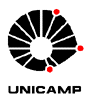 BANCA EXAMINADORAMárcia Rodrigues de Souza MendonçaRoxane Helena Rodrigues RojoPetrilson Alan Pinheiro da SilvaCláudia Graziano Paes de BarrosAdelma das Neves Nunes Barros MendesIEL/UNICAMP2018Ata da defesa, assinada pelos membros da Comissão Examinadora, consta no SIGA/Sistema de Fluxo de Dissertação/Tese e na Secretaria de Pós Graduação do IEL